Napomena: Podatke iz tablice Ministarstvo ažurira kvartalno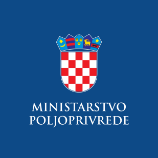 Evidencija izdanih Potvrda o sukladnosti proizvoda sa Specifikacijom proizvoda- sukladno članku 95. stavku 7. Zakona o poljoprivredi („Narodne novine“, 118/18., 42/20., 127/20 - USRH i 52/21) i članku 24. Pravilnika o zaštićenim oznakama izvornosti, zaštićenim oznakama zemljopisnog podrijetla i zajamčeno tradicionalnim specijalitetima poljoprivrednih i prehrambenih proizvoda i neobveznom izrazu kvalitete „planinski proizvod“ („Narodne novine“, br. 38/2019)  KRČKO MASLINOVO ULJE zaštićena oznaka izvornosti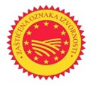 KRČKO MASLINOVO ULJE zaštićena oznaka izvornostiNaziv i adresa subjekta u poslovanju s hranom koji je korisnik oznakeRazdoblje valjanosti Potvrde o sukladnostiOPG David MrakovčićNarodnog preporoda 27 CKrk08.01.2021.-07.01.2022.OPG David MrakovčićNarodnog preporoda 27 CKrk14.12.2021.-13.12.2022.